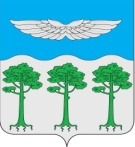 КРАСНОЯРСКИЙ КРАЙТУРУХАНСКИЙ РАЙОНБОРСКИЙ СЕЛЬСКИЙ СОВЕТ ДЕПУТАТОВРЕШЕНИЕ 18.04.2024 г.                                         п. Бор			             №  29-188О внесении изменений и дополнений в решение Борского сельского Совета депутатов от 15.11.2019 г. № 38-192 «О создании дорожного фонда муниципального образования Борский сельсовет»В соответствии с Федеральным законом от 04.08.2023 N 416-ФЗ «О внесении изменений в Бюджетный кодекс Российской Федерации и отдельные законодательные акты Российской Федерации и о признании утратившими силу отдельных положений законодательных актов Российской Федерации», руководствуясь ст. 27,29 Устава Борского сельсовета, Борский сельский Совет депутатовРЕШИЛ:Внести в решение Борского сельского Совета депутатов от 15.11.2019 г. № 38-192 «О создании дорожного фонда муниципального образования Борский сельсовет» следующие изменения и дополнения:Пункт 3 Порядка дополнить подпунктами 16 и 17 следующего содержания: «16) доходов местных бюджетов от платы в счет возмещения вреда, причиняемого автомобильным дорогам местного значения тяжеловесными транспортными средствами;».«17) доходов местных бюджетов от штрафов за нарушение правил движения тяжеловесного и (или) крупногабаритного транспортного средства.».2. Решение вступает в силу после его опубликования в информационном бюллетене «Борский вестник» и подлежит размещению на официальном сайте администрации Борского сельсовета http://borchane.ru.Председатель Борского сельскогоСовета депутатов                                                                  Е.М. ХохловаГлава Борского сельсовета                                                   В.Г. Соколов